CADEMARIOKleines Rustico zum Ausbauensehr ruhige, sonnige Aussichtslage mit Seeblick               ……………………………..……………………………………………..…………..………………..……..…..……..……….Piccolo rustica da ristrutturareIn posizione molto tranquilla e soleggiata con vista lago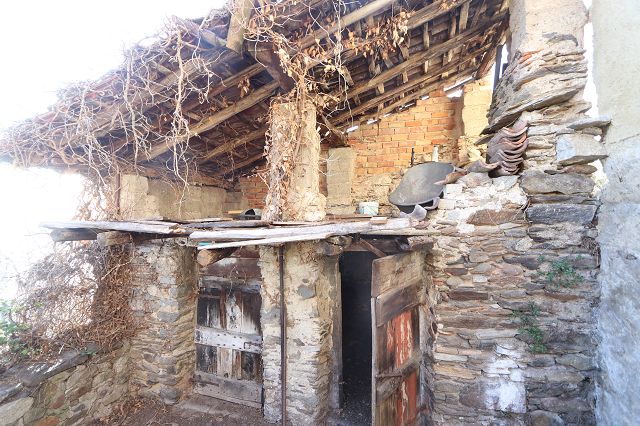                                             4180/4363Fr. 160‘000.--  Standort | Umgebung6936 Cademario, Via LavatoiRegion: MalcantoneLage: sehr sonnig und ruhig mit SeeblickEinkaufen: jaSchulen: GrundschuleÖffentliche Verkehrsmittel: jaEntfernung zur Autobahn: 12 kmDistanz zur nächsten Stadt: 14 km  BeschreibungDieses kleine Rustico zum Ausbauen liegt an einer sehr ruhiger und sonniger Aussichtslage mit Seeblick im Dorfkern von Cademario im Malcantone.Das 2-geschossige Haus steht in der untersten Reihe der Dorfhäuser unterhalb der Kirche und bedarf einer vollständigen Renovation. Es könnte aber auch ein Neubau realisiert werden und somit gilt diese Parzelle auch als Bauland im Dorfkern. Das Gelände ist steil abfallend, hat aber im untersten Bereich Angrenzung an eine Dorfstrasse.Ein herrlicher Rundblick erstreckt sich ins Tal, auf den Luganersee, die Stadt Lugano und die umliegenden Berge.Das Malcantone ist eine der schönsten Regionen des Tessins. Hier findet man Ruhe und Erholung vom Alltagsstress. Es bestehen viele Wandermöglichkeiten und die noch romantischen Grotti laden bei Wein und typischen Tessiner Spezialitäten zum Verweilen ein. Die vielen Kastanienwälder und die subtropische Vegetation gewähren auch gute Luft und eine besondere Naturverbundenheit.Die Liegenschaft ist nicht direkt mit dem Auto erreichbar. Öffentliche Parkplätze befinden sich oberhalb des Hauses. Allenfalls können Parkplätze am unteren Rand der Parzelle auf einer Dorfstrasse erstellt werden. In Cademario besteht eine Postautoverbindung nach Agno und Lugano. Die Fahrt nach Lugano und zur Autobahn N2 dauert ca. 10 Minuten. Schulen und Einkaufsmöglichkeiten sind in den umliegenden Gemeinden.   Highlights                 sehr ruhige sonnige Aussichtslage mit Seeblickgute ÖV-Verbindungen nach Luganointeressante Nutzung der Parzelle  Ubicazione | Dintorni   6936 Cademario, Via LavatoiRegione: MalcantonePosizione: soleggiata, tranquilla con vista lagoShopping: sìScuole: sì: Scuola elementareTrasporto pubblico: sìDistanza dall'autostrada: 12 kmDistanza dalla città successiva: 14 km Descrizione dell’immobileQuesto piccolo rustico da ristrutturare si trova in una posizione molto tranquilla e soleggiata con vista lago nel centro del paese di Cademario nel Malcantone.La casa a 2 piani, si trova nella fila più bassa di case del paese sotto la chiesa e necessita di una completa ristrutturazione. Tuttavia, si potrebbe anche costruire un nuovo edificio e quindi questo lotto è considerato un terreno edificabile nel centro del paese. Il terreno è in forte pendenza, ma è delimitato da una strada del villaggio nella zona più bassa.Si gode di una magnifica vista panoramica sulla valle, sul Lago di Lugano, sulla città di Lugano e sulle montagne circostanti.Il Malcantone è una delle regioni più belle del Ticino. Qui si può trovare pace e relax dallo stress della vita quotidiana. Le possibilità di escursioni sono numerose e i grotti ancora romantici invitano a soffermarsi su vino e specialità tipiche ticinesi. I numerosi boschi di castagni e la vegetazione subtropicale garantiscono inoltre aria buona e una particolare vicinanza alla natura.La proprietà non è direttamente accessibile in auto. I parcheggi pubblici si trovano sopra la casa. Se necessario, è possibile creare dei posti auto al margine inferiore del lotto su una strada del paese. A Cademario c'è un collegamento con l'auto postale per Agno e Lugano. Il viaggio verso Lugano e l'autostrada N2 dura circa 10 minuti. Nei comuni limitrofi sono disponibili scuole e negozi.……………………………………………………………………………………………………….  HighlightsPosizione molto tranquilla, soleggiata e panoramica con vista lagobuoni collegamenti con i mezzi pubblici per LuganoInteressante utilizzo del terreno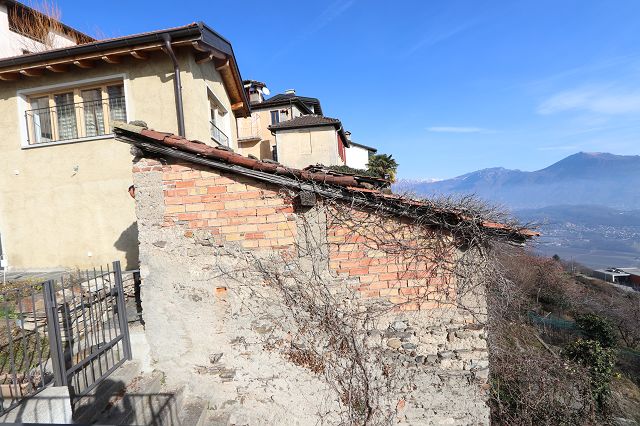 Gebäude / stabile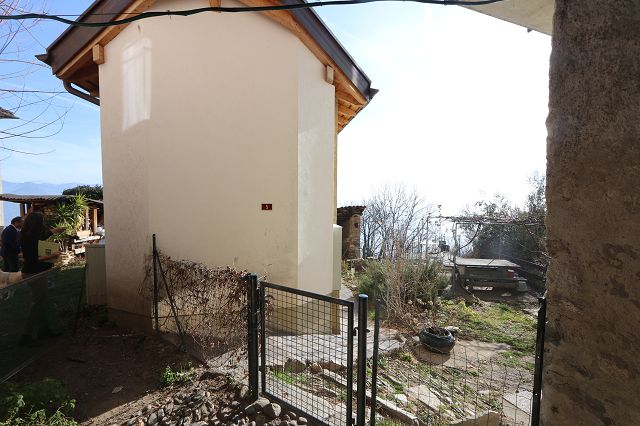 Zugang / accesso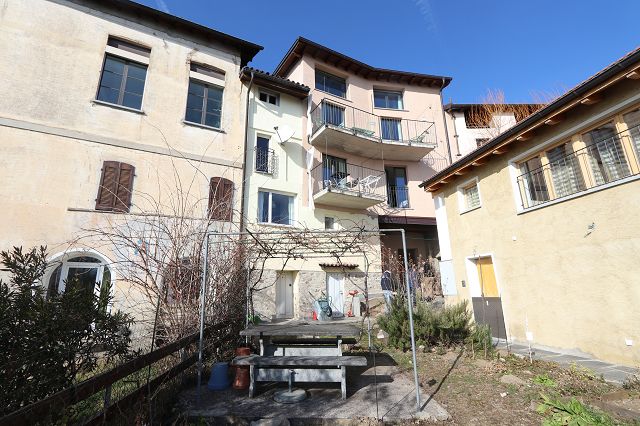 Blick nach Norden / vista nord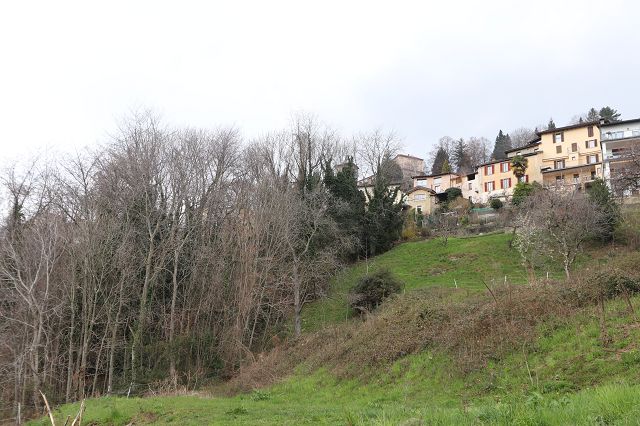 Blick zum Gebäude / vista verso stabile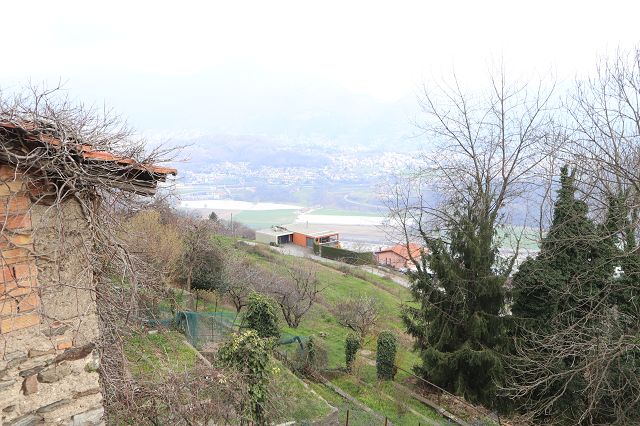 Blick nach Osten / vista est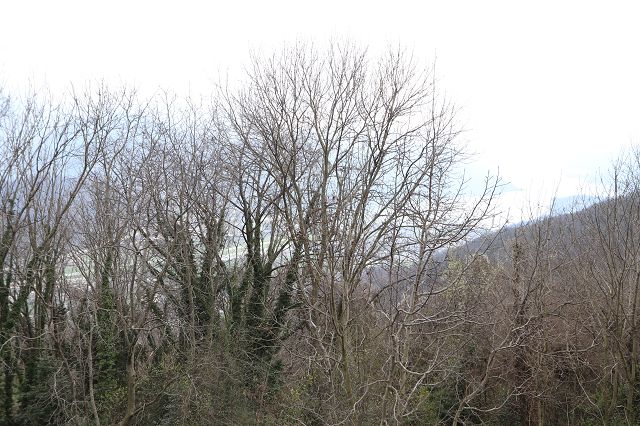 Blick nach Süden / vista sud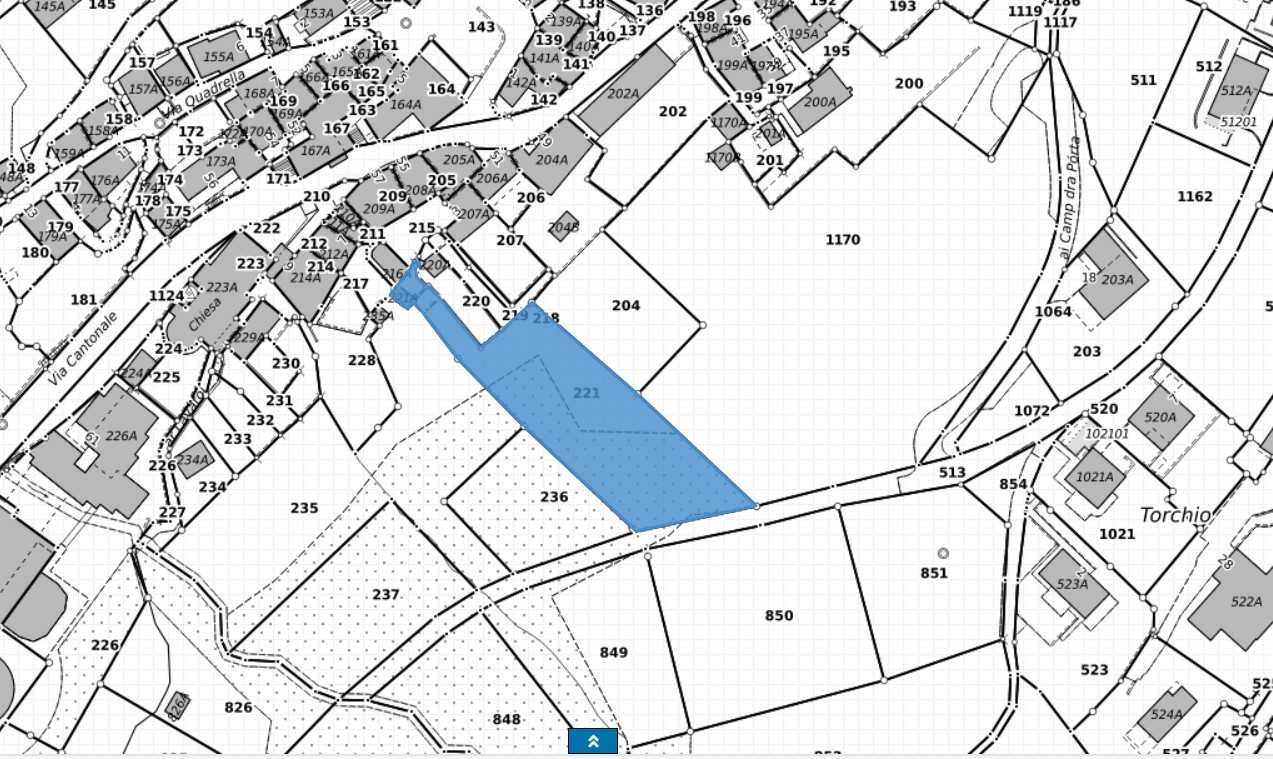 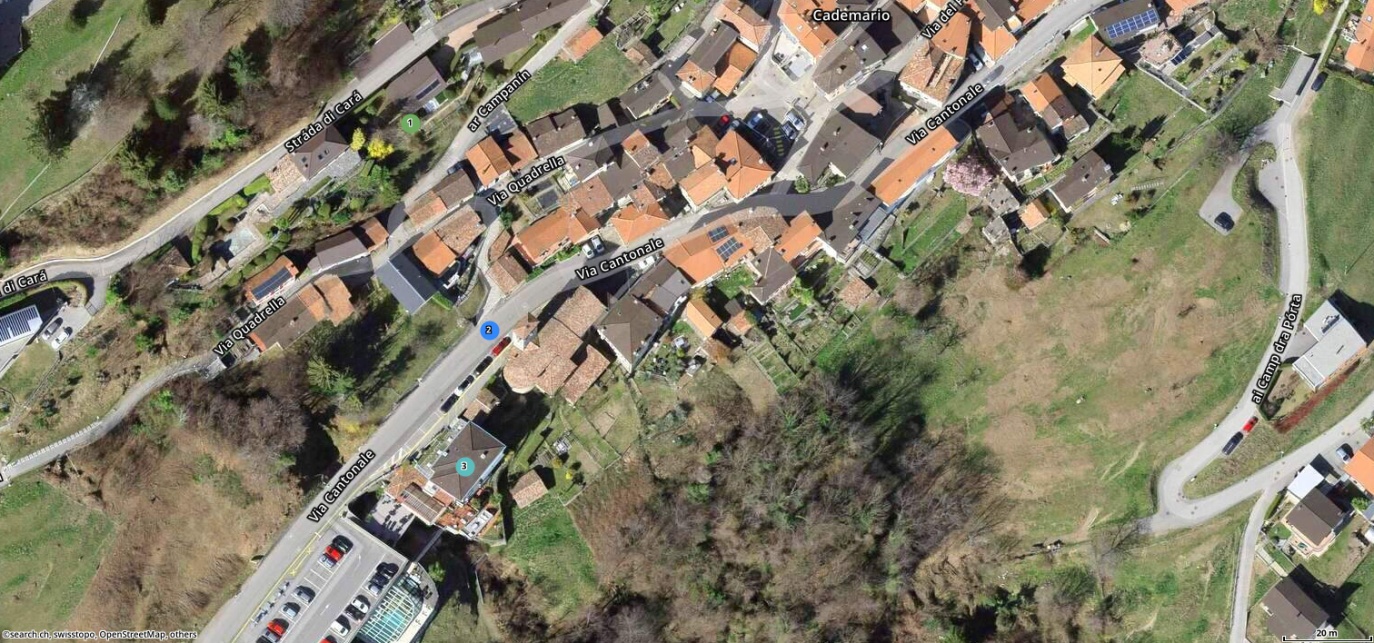 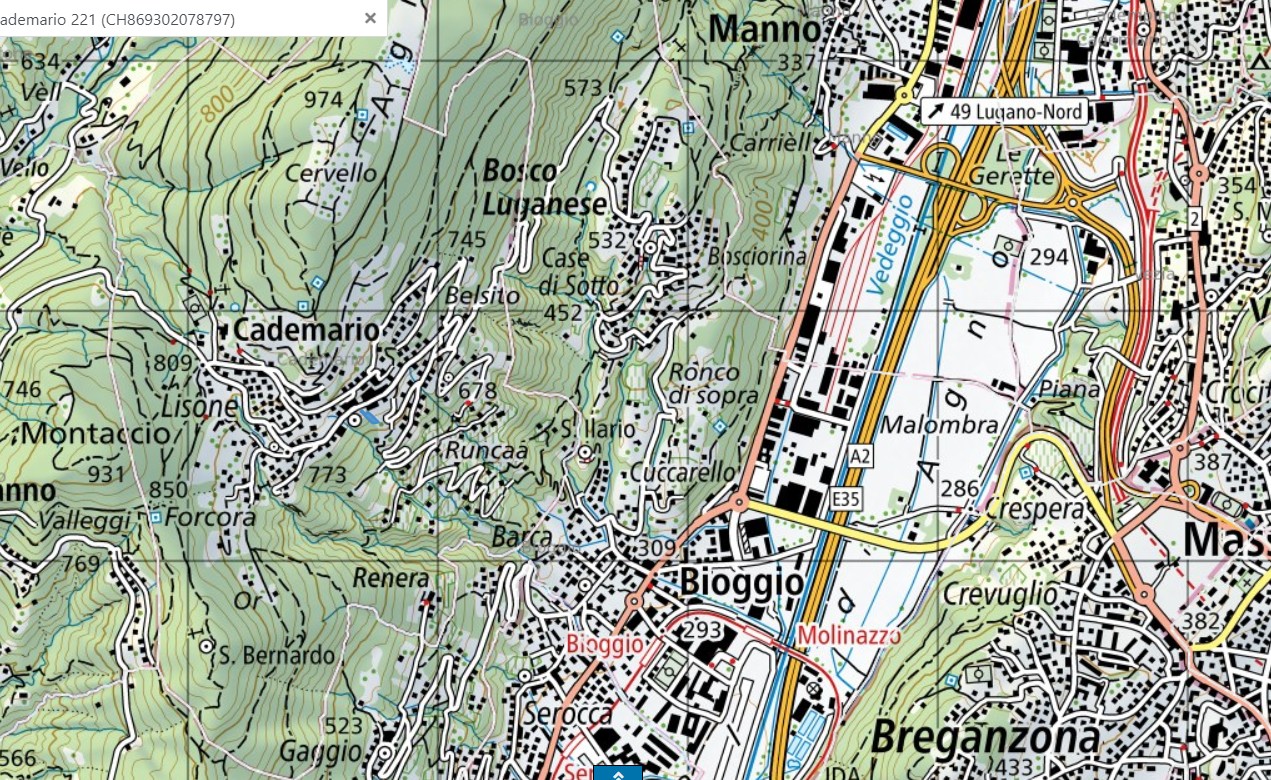       TICINO | Cademario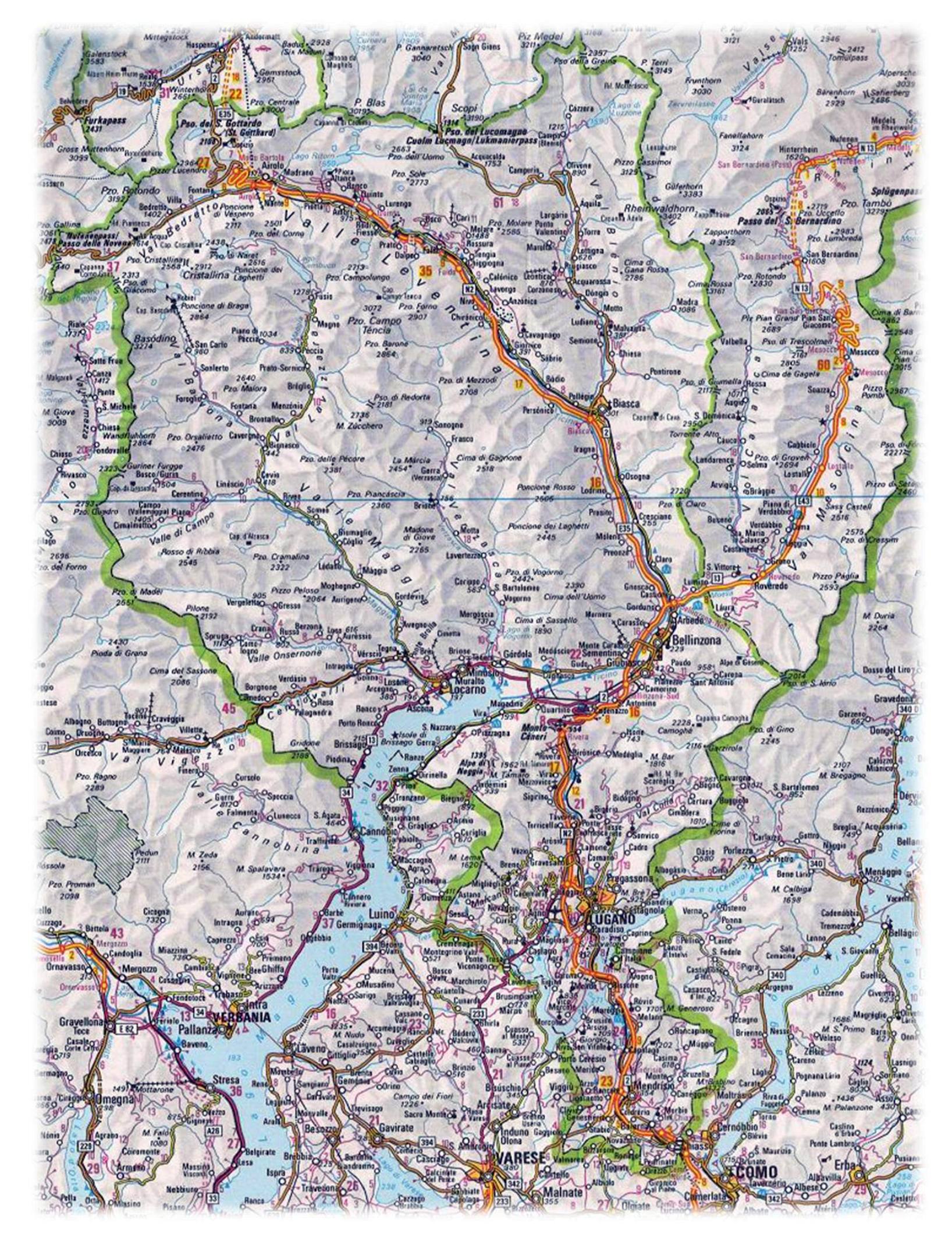 